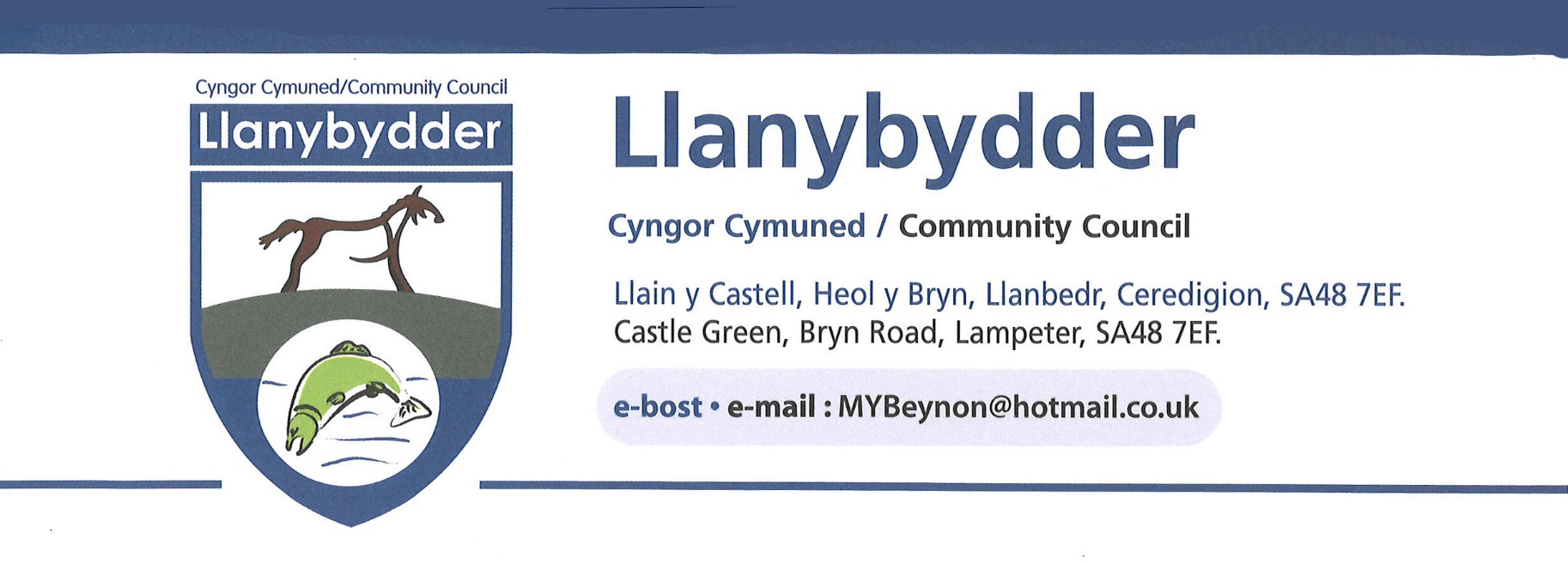 TOILEDAU CYHOEDDUS LLANYBYDDER - TENDR 2LLANYBYDDER PUBLIC TOILETS  -  TENDER 2Glân dynaf o bob toiledau, ardal newid babanod ac ardal coridor gwasanaeth.Cymhwyso paent Gwrth-Graffiti i bob wal toiled.Deep clean of all toilets, baby changing area and service corridor area.Application of Anti-Graffiti paint to all toilet walls.Y dyddiad cau ar gyfer tendro yw 16 Awst 2023
Closing date for tender is 16 August 2023Anfonwch eich tendr at Mrs M Y Beynon, Clerc, Cyngor Cymuned Llanybydder, yn y cyfeiriad uchod.Please send your tender to Mrs M Y Beynon, Clerk, Llanybydder Community Council,  at the address shown above.